Dobrý den,

V příloze jsou potvrzené objednávky.

S přáním hezkého dne


Veronika Janská
asistentka jednatele, obchod

MK-mont illuminations s.r.o.
Průmyslová 6, 431 51 Klášterec nad Ohří
 
tel.: 474 316 731474 316 731, mobil: 777 798 046 
e-mail: obchod@mkmont.cz
www.mkmont.cz
www.vanocnivyzdoba.cz

IČ: 25424769 DIČ: CZ25424769


-----Original Message-----
From: MK-MONT Miroslav Kalina 
Sent: Wednesday, October 12, 2016 2:34 PM
To: MK-MONT OBCHOD
Cc: MK-MONT Irena Kalinová
Subject: FW: žádost o potvrzení objednávky



Miroslav Kalina
jednatel
 
MK-mont illuminations s.r.o.
Průmyslová 6, 431 51 Klášterec nad Ohří
 
tel.: 474 316 733474 316 733, mobil: 602 418 222602 418 222
e-mail: kalina@mkmont.cz


IČO 25424769, č. ú. 19-8191960237/0100

-----Original Message-----
From: ts.kadan@centrum.cz [mailto:ts.kadan@centrum.cz] 
Sent: Tuesday, October 11, 2016 1:40 PM
To: MK-MONT Miroslav Kalina
Subject: žádost o potvrzení objednávky

Dobrý den,

za účelem vložení do registru smluv žádám o potvrzení přijetí objednávky č. 77/2016 a 78/2016 - viz příloha.

S přáním hezkého dne

Jana Askar

Technické služby Kadaň, s.r.o.
Polní 1900
432 01 Kadaň
IČ: 25441094
DIČ: CZ25441094 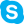 Od:"MK-MONT OBCHOD" <obchod@mkmont.cz>Komu:"ts.kadan@centrum.cz" <ts.kadan@centrum.cz>Kopie:kalina@mkmont.czPředmět:RE: žádost o potvrzení objednávkyDatum:12. 10. 2016 15:47Velikost:679 kBPřílohy:SKMBT_C22416101215430.pdf